Bachelor Graduate of HRMDubai- UAEPERSONAL DATADate of Birth: 19 May 1991Age: 24Gender :  FemaleCivil Status  :  SingleNationality  :  Filipino     PROFFESSIONAL STRENGTHS			Excellent in Computer Skills (Windows XP, Well versed in MS Office)Typing Skills of 40 words per minute.Speed and accuracy with attention to detail.Efficient in meeting deadlines.Flexible and eager to learn and willing to undergo trainings.Hardworking and strives for excellence.Excellent skills in dealing withCustomers.Can work under pressure and result oriented.Excellent Internet Search skills.Highly detail oriented and organized in workRECEPTIONIST cum SECRETARYGlobal SOLUTIONS Finance and Consulting ServicesPhilippinesJuly 2011 to December 2012Duties and Job responsibilitiesResearch, Collect and analyze data.Pull out company and Contacts information.Answering telephone calls and other customer’s inquiry.Typing and word processing and Filing of documentsMaintains department schedule by maintaining calendars for department personnel; arranging meetings, conferences.Maintains customer confidence and protects operations by keeping information confidential.Complete forms in accordance with company procedures.Perform other clerical duties as needed, including writing letters, filing, & photocopying.Compose, type, and distribute meeting notes, routine correspondence, and reports.Collect and disburse funds from cash accounts, and keep records of collections and disbursements.Conduct searches to find needed information, using such sources as the Internet.Prepares source data for computer entry by compiling and sorting information; establishing entry priorities. Answers inquiries by clarifying desired information; researching, locating, and providing information.Answer all incoming phone calls, finding out caller name and company before directing to the appropriate contact. CUSTOMER SERVICE REPRESENTATIVESutherland Global servicesBilling and sales (at&t account)PhilippinesFeb.  2013 – October 2015Duties and Job responsibilitiesResponsible of the concern of your customer.Assist the processing of billing concerns.Assisting purchasing of product.Handle customer complaints and take appropriate action to resolve them.Provide operational support to management & documentation department as per requirement and delegation of assignments.Maintain telecommunication system for house phone and console operation.Provides historical records by maintaining records on area and customer sales.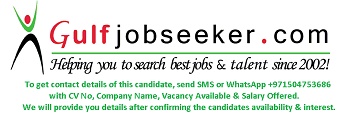     Gulfjobseeker.com CV No: 1517766